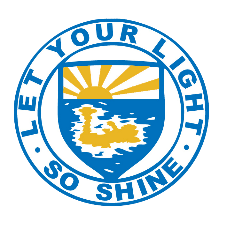 SpanishKey skills developed in this work:Reading skills.Writing skills.Literature skills.Research work:Research current issues in Spanish speaking countries (Spain, Venezuela, Argentina, Cuba, Nicaragua, Guatemala, etc.) Read the news in Spanish – look at websites belowLook more in depth at grammar in Spanish (specifically on the subjunctive)Website links:https://www.elmundo.es/ and https://elpais.com/ (newspapers in Spanish)https://quizlet.com/en-gb (great for vocabulary and grammar)https://conjuguemos.com/activities/spanish/verb/1 (excellent for grammar)https://www.newsinslowspanish.com/ (excellent user friendly articles and videos)https://theday.co.uk/ (can choose Spanish and there are activities to use)Appropriate additional reading:Sab El amor en los tiempos de colera Las atadurasNadaEl coronel no tiene quien le escriba Bodas de sangreLa casa de los espíritusTasks to complete:https://app.senecalearning.com/dashboard/join-class/9f4okrq6k5  (these are basic IGCSE revision exercises. Once these are done, more can be assigned to you)Other:There are many radio stations in Spanish that are good to listen to and available on YouTube.On Netflix you can add subtitles to your favourite shows and there are also a lot of Spanish language TV shows and films now (remember the age appropriate category).Duolingo is an excellent way to revise the basics and it is good fun too.